Answers(Figures in brackets refer to the page numbers in the Pocketbook from where the questions are drawn.)An approach to achieving a shared vision of the purpose and aims of the organisation. (7)It influences bottom line performance. (11)Helps people to perform to their potential. (26)Decide what element of your job you can delegate. (6)To help people come up with their own solutions. (41)Keep the feedback balanced. (52)Try to understand why the situation has happened. (57)Challenging and interesting work. (65)Focus on outcomes and deliverables. (73)Understand each other and appreciate differences. (92)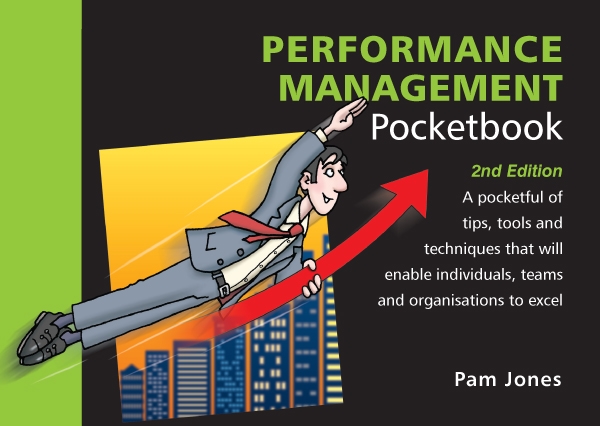 Performance Management QuizTotal Points : 100Passing Score : 60%(60 points)NoQuestionsPoints1What is performance management?10 pts2Why is engagement so important in organisations?10 pts3Why is it useful to focus on individual strengths?10 pts4When delegating what is the first thing you should do?10 pts5What is the aim of coaching?10 pts6When giving feedback to other people what do you need to do?10 pts7When tackling poor performance what should you do?10 pts8What do you think is the most important factor in motivating others?10 pts9When you are setting objectives what do you do?10 pts10What do high performing teams do?10 pts